GREENLIGHTEen LED tuinpaal vervaardigd uit een aluminium profiel, geschilderd met verf geschikt tegen extreme omstandigheden in de standaard kleur grafiet, andere kleuren verkrijgbaar op aanvraag. De diffusor is vervaardigd uit transparant opaal glas met een hoogglans reflector. Het toestel is een rechte paal waarbij het bovenste deel 115° gebogen is. Het toestel heeft ook een variant waarbij het bovenste deel 90° gebogen is.Verkrijgbaar in volgende afmetingen:
60x50x170
100x50x120
100x50x170Beschermingsgraad:	IP65
Levensduur LEDS:		L70B50 50.000h
Lichtkleur:		CRI80 3000K, 4000K
Omgevingstemperatuur:	-20°C tot 40°C
Certificaten:		MacAdam SDCM 3
Garantie:		2 jaar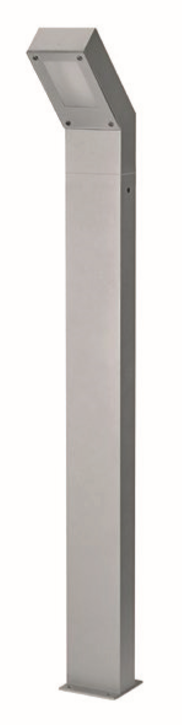 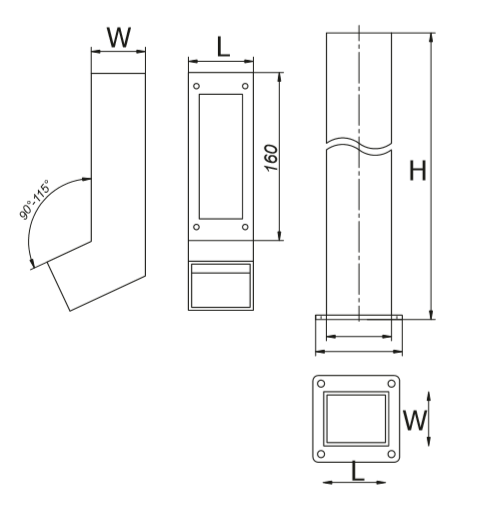 